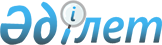 О внесении изменений в постановление Правительства Республики Казахстан от 31 декабря 2008 года № 1345 "Некоторые вопросы, регламентирующие проезд автотранспортных средств по территории Республики Казахстан"
					
			Утративший силу
			
			
		
					Постановление Правительства Республики Казахстан от 31 января 2013 года № 76. Утратило силу постановлением Правительства Республики Казахстан от 7 декабря 2016 года № 778.

       Сноска. Утратило силу постановлением Правительства РК от 07.12.2016 № 778 (вводится в действие по истечении десяти календарных дней после дня его первого официального опубликования).      Правительство Республики Казахстан ПОСТАНОВЛЯЕТ:



      1. Внести в постановление Правительства Республики Казахстан от 31 декабря 2008 года № 1345 «Некоторые вопросы, регламентирующие проезд автотранспортных средств по территории Республики Казахстан» (САПП Республики Казахстан, 2008 г., № 49, ст. 558) следующие изменения:



      в Правилах проезда автотранспортных средств по территории 

Республики Казахстан и выдачи разрешительных документов, утвержденных указанным постановлением:



      пункт 7 исключить;



      пункт 11 изложить в следующей редакции:

      «11. При попутной загрузке на территории Республики Казахстан иностранного грузового автотранспортного средства, следующего в обратном направлении из транзитного рейса по территории Республики Казахстан, необходимо наличие дополнительного разрешения на проезд по территории Республики Казахстан, которое выдается уполномоченным органом после уплаты суммы сбора за проезд автотранспортных средств по территории Республики Казахстан по ставкам, установленным Кодексом Республики Казахстан «О налогах и других обязательных платежах в бюджет» (Налоговый кодекс).».



      2. Настоящее постановление вводится в действие по истечении десяти календарных дней со дня первого официального опубликования.      Премьер-Министр

      Республики Казахстан                       С. Ахметов
					© 2012. РГП на ПХВ «Институт законодательства и правовой информации Республики Казахстан» Министерства юстиции Республики Казахстан
				